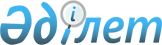 О внесении изменений и дополнений в некоторые нормативные правовые акты Республики Казахстан по вопросам регулирования и надзора финансового рынка и финансовых организацийПостановление Правления Агентства Республики Казахстан по регулированию и надзору финансового рынка и финансовых организаций от 3 сентября 2010 года № 131. Зарегистрировано в Министерстве юстиции Республики Казахстан 13 октября 2010 года № 6554.
      В целях совершенствования форм отчетности, представляемых финансовыми организациями, Правление Агентства Республики Казахстан по регулированию и надзору финансового рынка и финансовых организаций (далее - Агентство) ПОСТАНОВЛЯЕТ:
      1. Внести изменения и дополнения в некоторые нормативные правовые акты Республики Казахстан по вопросам регулирования и надзора финансового рынка и финансовых организаций согласно приложению к настоящему постановлению.
      2. Признать утратившими силу:
      1) постановление Правления Агентства от 27 декабря 2004 года № 388 "Об установлении сроков представления ежедневного и ежемесячного отчета об остатках на балансовых и внебалансовых счетах банков второго уровня" (зарегистрированное в Реестре государственной регистрации нормативных правовых актов под № 3413);
      2) постановление Правления Агентства от 28 мая 2005 года № 162 "Об утверждении формы и срока представления банками второго уровня отчета об остатках на банковских счетах страховых (перестраховочных) организаций в банках второго уровня Республики Казахстан" (зарегистрированное в Реестре государственной регистрации нормативных правовых актов под № 3722);
      3) пункты 16, 18 приложения к постановлению Правления Агентства от 27 августа 2005 года № 310 "О внесении изменений и дополнений в некоторые нормативные правовые акты Республики Казахстан по вопросам регулирования и надзора финансового рынка и финансовых организаций" (зарегистрированному в Реестре государственной регистрации нормативных правовых актов под № 3868).
      3. Настоящее постановление вводится в действие по истечении четырнадцати календарных дней со дня его государственной регистрации в Министерстве юстиции Республики Казахстан.
      4. Департаменту стратегии и анализа (Абдрахманов Н.А.):
      1) совместно с Юридическим департаментом (Сарсенова Н.В) принять меры к государственной регистрации в Министерстве юстиции Республики Казахстан настоящего постановления;
      2) в десятидневный срок со дня государственной регистрации в Министерстве юстиции Республики Казахстан настоящего постановления довести его до сведения заинтересованных подразделений Агентства, Национального Банка Республики Казахстан и Объединения юридических лиц "Ассоциация финансистов Казахстана".
      5. Департаменту информационных технологий (Тусупов К.А.) обеспечить доработку с учетом внесенных изменений:
      1) автоматизированной информационной подсистемы "Страховой надзор" по действующим формам отчетности в срок до 1 ноября 2010 года;
      2) автоматизированной информационной подсистемы "Сбор и обработка отчетно-статистической информации от БВУ" в срок до 1 сентября 2010 года;
      3) автоматизированной информационной подсистемы "Автоматизация формирования отчетности накопительных пенсионных фондов и профессиональных участников рынка ценных бумаг" в срок до 1 сентября 2010 года;
      4) модуля "Небанковские организации" в срок до 1 октября 2010 года.
      6. Службе Председателя Агентства (Кенже А.А.) принять меры по опубликованию настоящего постановления в средствах массовой информации Республики Казахстан.
      7. Контроль за исполнением настоящего постановления возложить на заместителя Председателя Агентства Алдамберген А.У. Перечень
изменений и дополнений, которые вносятся
в некоторые нормативные правовые акты Республики Казахстан
по вопросам регулирования и надзора финансового рынка и
финансовых организаций
      Внести в нормативные правовые акты Республики Казахстан по вопросам регулирования и надзора финансового рынка и финансовых организаций следующие изменения и дополнения:
      1. Утратил силу постановлением Правления Национального Банка РК от 28.04.2012 № 172 (вводится в действие по истечении десяти календарных дней после дня его первого официального опубликования).
      2. В постановление Правления Национального Банка Республики Казахстан от 3 июня 2002 года № 211 "Об утверждении Инструкции о требованиях к методике расчета страховых резервов страховых (перестраховочных) организаций Республики Казахстан" (зарегистрированное в Реестре государственной регистрации нормативных правовых актов под № 1921) следующее изменение:
      в Инструкции о требованиях к методике расчета страховых резервов страховых (перестраховочных) организаций Республики Казахстан, утвержденной указанным постановлением:
      пункт 9-1 исключить.
      3. Утратил силу постановлением Правления Национального Банка РК от 24.02.2012 № 77 (вводится в действие по истечении десяти календарных дней после дня его первого официального опубликования).
      4. Утратил силу постановлением Правления Национального Банка РК от 26.12.2016 № 307 (вводится в действие по истечении десяти календарных дней после дня его первого официального опубликования).


      5. Утратил силу постановлением Правления Национального Банка РК от 22.10.2014 № 196.
      6. Утратил силу постановлением Правления Национального Банка РК от 19.12.2015 № 256 (вводится в действие с 01.04.2016).
      7. Утратил силу постановлением Правления Национального Банка РК от 22.10.2014 № 196.
      8. Утратил силу постановлением Правления Национального Банка РК от 22.10.2014 № 196.
      9. Утратил силу постановлением Правления Национального Банка РК от 22.10.2014 № 196.
      10. Утратил силу постановлением Правления Национального Банка РК от 28.04.2012 № 174 (вводится в действие с 01.07.2012).
      11. Утратил силу постановлением Правления Национального Банка РК от 24.09.2014 № 178 (вводится в действие с 01.07.2015).
      12. Утратил силу постановлением Правления Национального Банка РК от 28.06.2013 № 147 (вводится в действие по истечении десяти календарных дней после дня его первого официального опубликования).
      13. Утратил силу постановлением Правления Национального Банка РК от 24.09.2014 № 178 (вводится в действие с 01.07.2015).
      14. Утратил силу постановлением Правления Национального Банка РК от 26.12.2016 № 308 (вводится в действие с 01.03.2017).


      15. Утратил силу постановлением Правления Национального Банка РК от 19.12.2015 № 240 (вводится в действие по истечении десяти календарных дней после дня его первого официального опубликования).
      16. Утратил силу постановлением Правления Национального Банка РК от 08.05.2015 № 75 (вводится в действие по истечении десяти календарных дней после дня его первого официального опубликования).
      17. Утратил силу постановлением Правления Национального Банка РК от 26.03.2012 № 121 (вводится в действие по истечении десяти календарных дней после дня его первого официального опубликования).
      18. Утратил силу постановлением Правления Национального Банка РК от 16.07.2014 № 146 (вводится в действие по истечении десяти календарных дней после дня его первого официального опубликования).
      19. Утратил силу постановлением Правления Национального банка РК от 24.02.2012 № 64 (вводится в действие с 01.01.2013).
      20. Утратил силу постановлением Правления Национального Банка РК от 03.02.2014 № 7 (вводится в действие по истечении десяти календарных дней после дня его первого официального опубликования).
      21. Утратил силу постановлением Правления Национального Банка РК от 27.05.2015 № 81 (вводится в действие по истечении десяти календарных дней после дня его первого официального опубликования).
      22. Утратил силу постановлением Правления Национального Банка РК от 08.05.2015 № 75 (вводится в действие по истечении десяти календарных дней после дня его первого официального опубликования).
      23. Утратил силу постановлением Правления Национального Банка РК от 22.10.2014 № 196.
      24. Утратил силу постановлением Правления Национального Банка РК от 22.10.2014 № 196.
      25. Утратил силу постановлением Правления Национального Банка РК от 16.07.2014 № 146 (вводится в действие по истечении десяти календарных дней после дня его первого официального опубликования). 
      26. В постановление Правления Агентства от 29 марта 2010 года № 41 "Об утверждении Правил расчета пруденциальных нормативов для организатора торгов" (зарегистрированное в Реестре государственной регистрации нормативных правовых актов под № 6207) следующие дополнение и изменения:
      в Правилах расчета пруденциальных нормативов для организатора торгов, утвержденных указанным постановлением:
      дополнить пунктом 11-1 следующего содержания:
      "11-1. Отчетность на электронном носителе представляется с использованием транспортной системы гарантированной доставки информации с криптографическими средствами защиты, обеспечивающей конфиденциальность и некорректируемость представляемых данных";
      пункт 12 изложить в следующей редакции:
      "12. Расчеты значений коэффициентов К1, К2, а также отчет о выполнении пруденциальных нормативов на бумажном носителе по состоянию на отчетную дату подписываются первым руководителем организатора торгов (на период его отсутствия – лицом, его замещающим), главным бухгалтером, заверяются печатью и представляются в уполномоченный орган, а также хранятся у организатора торгов.
      По требованию уполномоченного органа организатор торгов не позднее двух рабочих дней со дня получения запроса представляет отчетность по состоянию на определенную дату на бумажном носителе.";
      пункт 13 исключить;
      пункт 14 изложить в следующей редакции:
      "14. Идентичность данных, представляемых на электронном носителе, данным на бумажном носителе обеспечивается первым руководителем организатора торгов (на период его отсутствия – лицом, его замещающим) и главным бухгалтером.";
      пункт 15 изложить в следующей редакции:
      "15. В случае необходимости внесения изменений и (или) дополнений в отчетность, организатор торгов в течение трех рабочих дней со дня представления отчетности представляет в уполномоченный орган письменное ходатайство с объяснением причин необходимости внесения изменений и (или) дополнений.
      При обнаружении неполной и (или) недостоверной информации в отчетности, представленной организатором торгов, уполномоченный орган уведомляет об этом организатора торгов. Организатор торгов не позднее двух рабочих дней со дня уведомления уполномоченным органом представляет доработанную с учетом замечаний уполномоченного органа отчетность.";
      в приложениях 1, 2, 3, 4, 5 слова "Первый руководитель или лицо, уполномоченное на подписание отчета" заменить словами "Первый руководитель (на период его отсутствия – лицо, его замещающее)".
      Сноска. Приложение 1 утратило силу постановлением Правления Национального Банка РК от 08.05.2015 № 75 (вводится в действие по истечении десяти календарных дней после дня его первого официального опубликования).
					© 2012. РГП на ПХВ «Институт законодательства и правовой информации Республики Казахстан» Министерства юстиции Республики Казахстан
				
Председатель
Е. БахмутоваПриложение
к постановлению Правления
Агентства Республики Казахстан
по регулированию и надзору
финансового рынка и финансовых
организаций
от 3 сентября 2010 года № 131 Приложение 1
к Перечню изменений и дополнений,
которые вносятся в некоторые
нормативные правовые акты Республики
Казахстан по вопросам регулирования
и надзора финансового рынка и
финансовых организаций